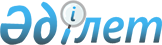 Об утверждении государственного образовательного заказа на дошкольное воспитание и обучение, размера родительской платы на 2017 годПостановление акимата Бурабайского района Акмолинской области от 8 ноября 2017 года № а-10/381. Зарегистрировано Департаментом юстиции Акмолинской области 21 ноября 2017 года № 6171
      Примечание РЦПИ.

      В тексте документа сохранена пунктуация и орфография оригинала.
      В соответствии с подпунктом 8-1) пункта 4 статьи 6 Закона Республики Казахстан от 27 июля 2007 года "Об образовании", акимат Бурабайского района ПОСТАНОВЛЯЕТ:
      1. Утвердить прилагаемый государственный образовательный заказ на дошкольное воспитание и обучение, размер родительской платы на 2017 год. 
      2. Признать утратившим силу постановление акимата Бурабайского района "Об утверждении государственного образовательного заказа на дошкольное воспитание и обучение, размера подушевого финансирования и родительской платы на 2017 год" от 24 марта 2017 года № а-2/97 (зарегистрировано в Реестре государственной регистрации нормативных правовых актов № 5902, опубликовано 5 мая 2017 года в Эталонном контрольном банке нормативных правовых актов Республики Казахстан в электронном виде).
      3. Контроль за исполнением настоящего постановления возложить на заместителя акима района Нурпанову М.Б.
      4. Настоящее постановление вступает в силу со дня государственной регистрации в Департаменте юстиции Акмолинской области и вводится в действие со дня официального опубликования. Государственный образовательный заказ на дошкольное воспитание и обучение, размер родительской платы на 2017 год
					© 2012. РГП на ПХВ «Институт законодательства и правовой информации Республики Казахстан» Министерства юстиции Республики Казахстан
				
      Аким Бурабайского района

К.Караулов
Утвержден
постановлением акимата
Бурабайского района
от "08" 11 2017 года
№ а-10/381
Финансирование за счет средств республиканского бюджета
Количество воспитанников организаций дошкольного воспитания и обучения
Количество воспитанников организаций дошкольного воспитания и обучения
Средняя стоимость расходов на одного воспитанника в месяц (тенге)
Средняя стоимость расходов на одного воспитанника в месяц (тенге)
Размер родительской платы в дошкольных организациях образования в месяц (тенге)
Размер родительской платы в дошкольных организациях образования в месяц (тенге)
Финансирование за счет средств республиканского бюджета
государственный
частный
государственный
частный
государственный
частный
Ясли-сад
200
896
25 182,53
22 779,35
11000
11000
Мини-центр с полным днем пребывания при школе
388
0
17 852,28
0
9000
0
Мини-центр с неполным днем пребывания при школе
480
0
8926,14
0
0
0